MATEMATICKÝ  SEMINÁŘPředpokládaný vyučující: prof. Putnarová, prof. Gabčanová, prof. Švihlík, prof. Pavlů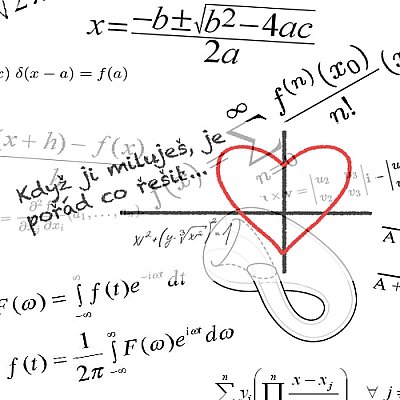 Předmět opakuje, prohlubuje a upevňuje znalosti a učivo z předmětu matematika.  Kromě zopakování a prohloubení znalostí z učiva prvního a druhého ročníku rozšiřuje seminář učivo povinného předmětu matematika o nové části, například o maticový počet, diferenciální a integrální počet.Studenti by po absolvování semináře měli být dobře připraveni nejen na státní a profilovou maturitní zkoušku z matematiky (některé kapitoly z profilové zkoušky jsou probírány pouze v rámci tohoto semináře), ale také k přijímacím zkouškám z matematiky na vysoké školy technického, přírodovědného a ekonomického směru.Hodnocení: testy z probraného učiva